2016-R61-T-38965ĮsakymasDĖL  VALSTYBINIO SOCIALINIO DRAUDIMO FONDO VALDYBOS MAŽEIKIŲ SKYRIAUS DIREKTORIAUS 2015 M. LIEPOS 1 D. ĮSAKYMO NR. VE-155 "DĖL VALSTYBINIO SOCIALINIO DRAUDIMO FONDO VALDYBOS MAŽEIKIŲ SKYRIAUS SUPAPRASTINTŲ VIEŠŲJŲ PIRKIMŲ TAISYKLIŲ PATVIRTINIMO" PAKEITIMO2016 m. sausio 20 d. Nr. VE- 13MažeikiaiSiekiant užtikrinti sklandų ir operatyvų mažos vertės pirkimų vykdymą, Valstybinio socialinio draudimo fondo valdybos Mažeikių skyriui įsigyjant prekes, paslaugas ir darbus,  vadovaujantis Lietuvos Respublikos viešųjų pirkimų įstatymu:P a k e i č i u Valstybinio socialinio draudimo fondo valdybos Mažeikių skyriaus (toliau tekste – Fondo valdybos Mažeikių skyrius) direktoriaus 2015 m. liepos 1 d. įsakymu Nr. VE-155, kuriuo patvirtintos Valstybinio socialinio draudimo fondo Mažeikių skyriaus supaprastintų viešųjų pirkimų taisyklės (toliau tekste – Taisyklės), Taisyklių 103.1.4.3 punktą ir šį punktą išdėstau nauja redakcija sekančiai:   1.1. 	„103.1.4.3. sudaromos prekių ar paslaugų pirkimo sutarties vertė neviršija 35 000,00 Eur (be pridėtinės vertės mokesčio); darbų pirkimo sutarties vertė – 100 000,00 Eur (be pridėtinės vertės mokesčio);“	 2.  Į p a r e i g o j u Fondo valdybos Mažeikių skyriaus Dokumentų tvarkymo skyrių su šiuo įsakymu supažindinti Fondo valdybos Mažeikių skyriaus Teisės ir personalo skyriaus vedėją Vaidą Pakalniškytę, to paties skyriaus vyriausiąją specialistę Laimą Paulauskienę, Fondo valdybos Mažeikių skyriaus viešųjų pirkimų komisiją: Rimą Blaževičienę, Fondo valdybos Mažeikių skyriaus Ūkio skyriaus vedėją, to paties skyriaus vyresniąją specialistę Romą Žukienę, Fondo valdybos Mažeikių skyriaus Finansų ir apskaitos skyriaus vyriausiąsias specialistes Virginiją Piečaitienę ir Daivą Beivydienę.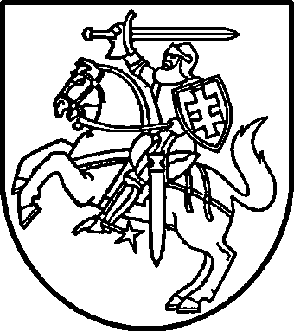 Valstybinio socialinio draudimo fondo valdybos Mažeikių skyriaus DirektoriusValstybinio socialinio draudimo fondo valdybos Mažeikių skyriaus DirektoriusDirektorėLaima Nagienė